APPEL À PROJET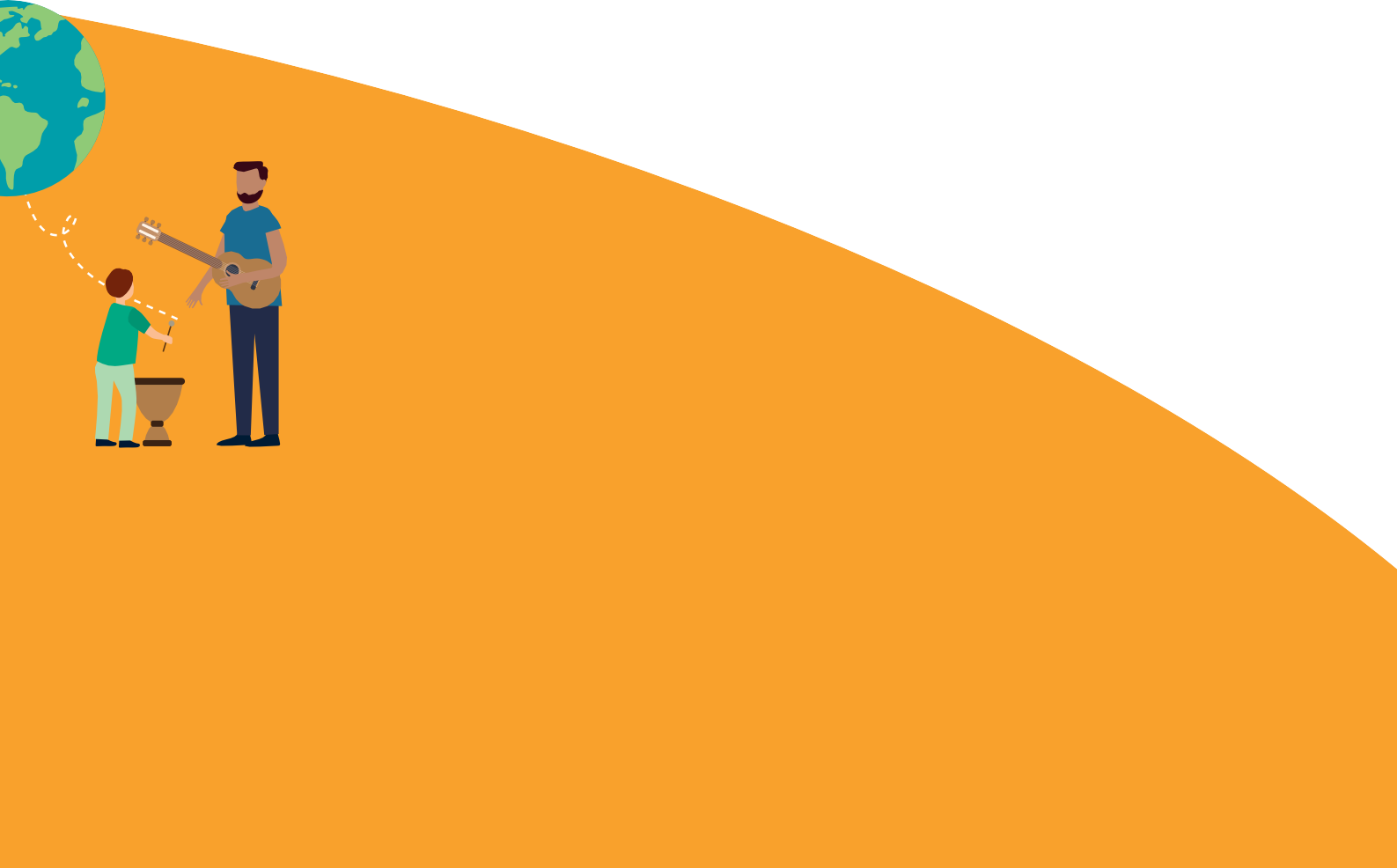 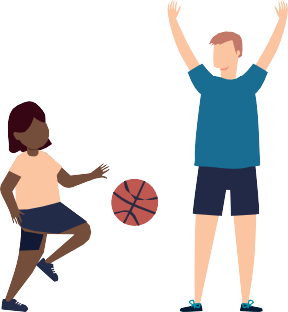 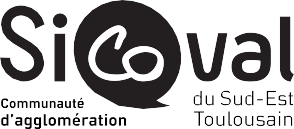 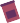 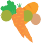 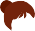 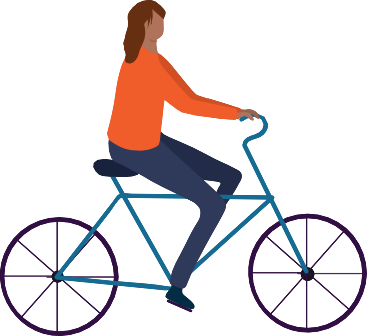 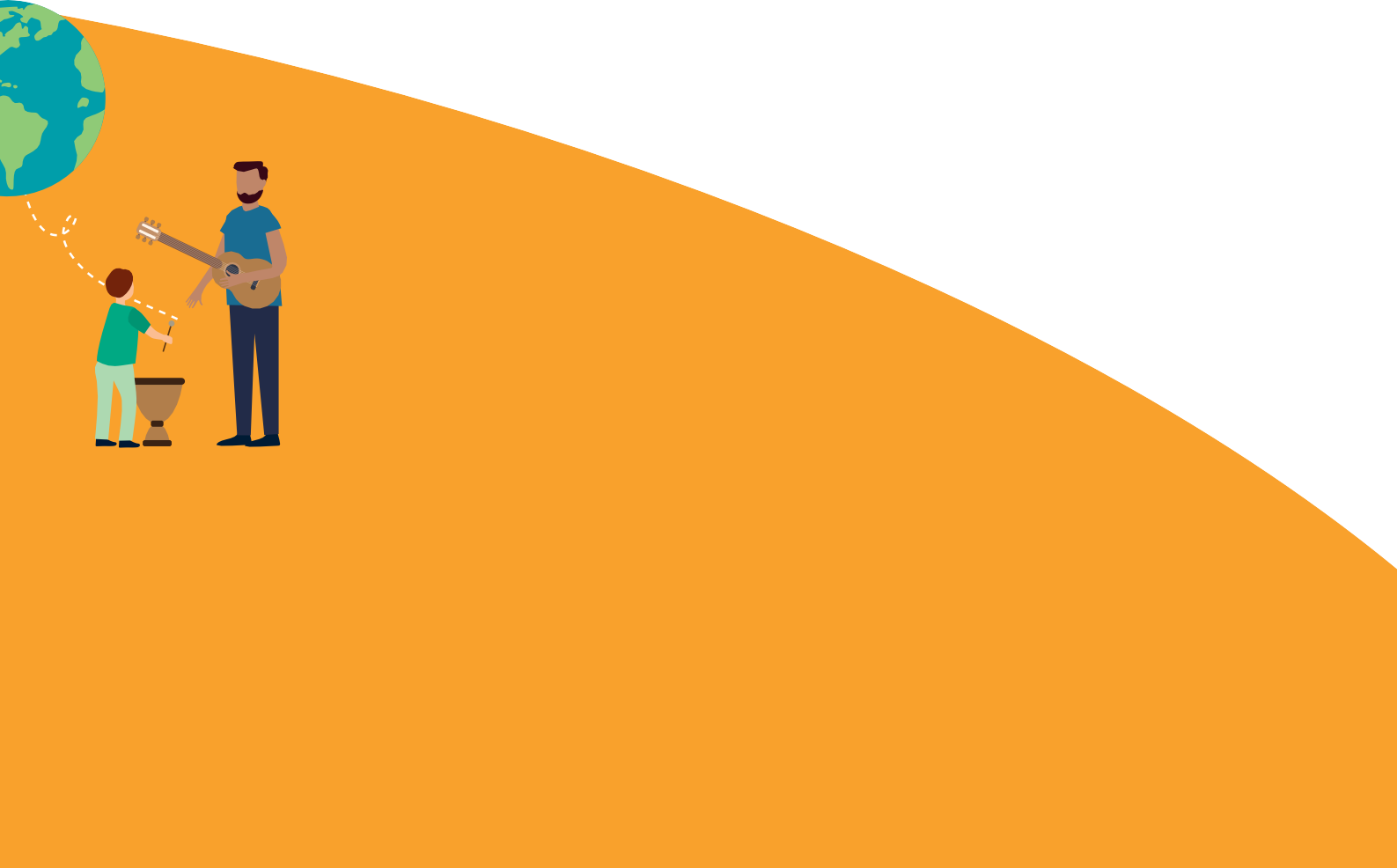 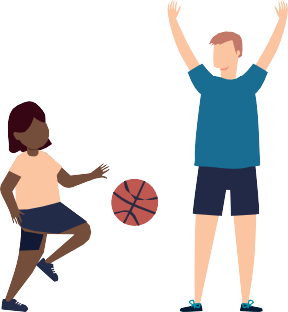 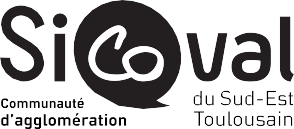 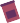 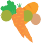 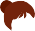 ECONOMIE SOCIALE ET SOLIDAIRESUR LE TERRITOIRE DU SICOVALPRÉVENIR ET AMÉLIORER LA SANTÉ MENTALEDES JEUNESÀ ENVOYER COMPLET AVANT LE 21 AVRIL 2024Par mail à ess@sicoval.frFORMULAIRE DE CANDIDATUREMerci de répondre à toutes les questionsLes réponses à la partie II du formulaire : « PRESENTATION DU PROJET », comprenant 22 questions ne doivent pas excéder 8 pages en tout.IDENTIFICATION DU PROJETIDENTIFICATION DE LA STRUCTUREType de structure :Secteur d’activité :Adresse :Téléphone :Courriel :Site Web :Date de création :N° SIRET :Code APE :IDENTIFICATION DU PORTEUR DE PROJETNom et prénom :Adresse mail :Numéro de téléphone :Compétences et expériences :Rôle dans le projet :IDENTIFICATION DU PROJETTitre du projet :Résumé du projet :État d’avancement :Comment avez-vous eu connaissance de cet appel à projet ?PRESENTATION DU PROJET (8p maximum)DESCRIPTIF DU PROJETQuels sont les objectifs de votre projet ?Expliquez-nous l’origine de votre projet (date, inspirations, facteur(s) déclencheur(s)) ?En quoi votre projet répond-il aux enjeux et de souffrance psychosociale des jeunes ?Votre projet se propose-t-il également de répondre à d’autres enjeux ?En quoi votre projet apporte-t-il des solutions nouvelles et/ou complémentaires aux initiatives existantes ?Quel est votre modèle économique ou quelles sont les pistes de modèle économique envisagés ?Décrivez votre proposition de valeur, vos services, prestations et activités. Vous préciserez quelles sont vos cibles.Quels sont les opportunités et les risques identifiés pour la réalisation de ce projet ?Quels sont les acteurs cibles / usagers / bénéficiaires de ce projet ? De quelle manière sont-ils inclus à la démarche proposée ?Comment mesurerez-vous l’impact social de votre projet (bénéficiaires, territoire…) ?LIEN AU TERRITOIREQuel lien avez-vous imaginé avec le territoire du Sicoval ?Quelle stratégie envisagée pour s’implanter sur le territoire ?Quelle expérience avez-vous en termes de partenariats avec des collectivités ?Comment comptez-vous associer la communauté d’agglomération du Sicoval ou lescommunes du territoire à votre démarche de projet ?DEMARCHES ENTREPRISESQuelles démarches avez-vous d’ores et déjà entrepris pour construire votre projet (benchmark et analyse de l’environnement d’affaire, business plan et plan de financement, etc.) ?Avez-vous déjà entrepris des démarches pour mobiliser votre réseau de partenaires (prises de contact, réunions, etc.) ? Si oui, quels acteurs avez-vous mobilisés et quels ont été leurs retours respectifs ?Quels freins et questionnements avez-vous rencontré lors de vos démarches de mobilisation des partenaires ?VOS BESOINSÊtes-vous ou avez-vous déjà été accompagné dans le cadre de ce projet ? Si oui, par quelle structure/dispositif ?Quels sont vos défis pour les 6 prochains mois ?Quelles sont vos attentes vis-à-vis de l’accompagnement ? Quels sont vos besoins d’accompagnement ?De combien de temps disposez-vous pour vous investir sur le projet durant la phased’accompagnement ?Que vous apporterait ce prix ?PIECES COMPLEMENTAIRES A FOURNIRCalendrier prévisionnel du projetBudget prévisionnel du projetJustificatifs relatifs à la situation juridique du porteur de projet (le cas échéant) :Statuts de l’association ou de la société datés et signés,Attestation de la situation au répertoire SIRENE,La composition des équipes dirigeantes : composition du bureau et du conseil d'administration (association), liste des sociétaires (coopérative),Attestation de l’agrément ESUS (Entreprise Solidaire d’Utilité Sociale).Dernier rapport d’activité si existant + bilan comptableTout autre documents jugé utileCONTACTPour toute question vous pouvez joindre Eléonor Sire, chargée de mission cohésion sociale au Sicoval. Tél. : 05 62 24 28 42 / Mobile : 06 30 52 68 26 / Courriel : eleonor.sireicoval.fr2